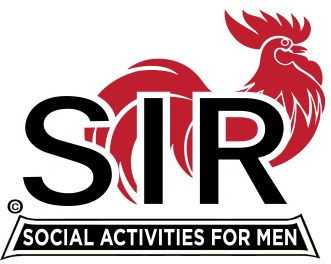 LAS TRAMPAS BRANCH 116BRANCH EXECUTIVE COMMITTEE MEETING MINUTESMarch 20, 2023Big Sir Roger Craig called the meeting to order at 9:15 AM.Secretary Paul Ramacciotti confirmed a quorum was present. The following members in attendance were:Executive Committee:		Big SIR – Roger Craig		Little SIR – Alan Pope	Assistant Treasurer – Charlie Guthrie 	Assistant Treasurer – Al Satake	Secretary - Paul Ramacciotti	Assistant Secretary – Greg Huhges	Membership - Phil GoffDirectors:	Don Benioff	Gary Bonfiglio	Dave Williams	Kevin Donahue	Fred Wachowicz	Darrell McClaughryCommittee Chairmen:  Neil Schmidt, Harry Sherinian, Don Schroeder, Mike Schneider, Mike Ward, Paul Russell, and Ron Armijo.Area Representative:  Jay Gordon Secretary’s Report:  Secretary Ramacciotti asked if there were any changes or corrections to the February 20, 2023 Minutes as distributed.  There were none.   A motion to approve the Minutes was made by Phil Goff, seconded by Don Benioff.  The motion was unanimously passed.Treasurer’s Report:  None.  Treasurer Johnson was unable to attend the meeting.Luncheon Report:Mike Schneider reported:Submitted headcount for today’s luncheon is 109.Table set-up in the dinning area has been rearranged to be more centrally located to assist attendees in hearing and viewing those who are speaking.  Tables are presently set up for eight people.Membership:Phil Goff reported:Current membership stands at 187.  One new member is joining the Branch this month, Dan Renke, sponsored by Jeff Johnson.  Roger Craig will do the introduction.  Paul Russell will handle the orientation.Standing Reports: Recruitment:Don Schroeder reported:Very little to report.  Don talked briefly about a couple of potential members.Don suggested reminding new members that luncheons are standing reservations and they need to call and cancel if they can’t attend. Activities:    Mike Ward reported:Mike handed out a list of the 22 activities currently operating.  Four activities are still in need of a chairperson: Community Services, Reno Golf, Parties and Travel.Member Relations:  Nothing to report.  Michael Barrington was unable to make the meeting. Publicity:Paul Russell reported:Some BEC members participated in a zoom conference with the State Web Master in which the topic of AI was discussed, and how it could contribute to SIR.  Paul participated in a word/statement exercise which he felt was very promising.Little SIR Report:Alan Pope reported:Guest Speaker:  The speaker will be Alan Fitzgerald.  In January, Alan and his wife Diane took a 2-week cruise to Antarctica.   He has stories and a slide show about the unusual trip to the southern tip of the earth.This month’s birthdays number 14.Miscellaneous Updates and New BusinessReno Golf Event:  The 2022 event was cancelled by Branch 116 due to lack of participation.  However, the Silver Legacy Hotel in Reno claims that the cancellation was not done in writing as stipulated in the contract, and thus a demand for approximately $5,000.00 was sent to David Harris, chairman of the event, who refused to pay it.  The Silver Legacy has turned this over to collection.  Rolling over the event into 2023 is an option but Alan Pope doesn’t think enough people will participate to make it work.  Therefore, Alan has recommended trying to settle this issue with a $1,500.00 payment, which could be paid from the golf account.  Alan will pursue this course of action.  A $600.00 deposit has already been paid.Motion:  Kevin Donahue made a motion that all contracts for activities/events must be approved by the BEC before being signed.  The motion was seconded by Alan Pope and passed unanimously.After much discussion it was agreed that a procedural process needs to be developed for contract approval.  Alan Pope agreed to handle this issue.No Show / No Response:  After more discussion as to whether “no shows” should pay or not pay, no additional action was taken outside what is already being done.Menu Selection:  Discussion only.  Current system of selection is adequate for the time being.Fred Wachowicz reported:Fred addressed both the Annual Survey sent out to members and the Trifold pamphlet which is being finalized for distribution. Adjourn:There being no further business, the meeting adjourned at 10:25 AM.  The next meeting will be Monday, April 17, 2023.Respectively Submitted:Paul Ramacciotti, Secretary